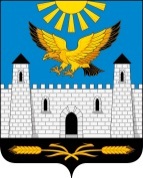 ГIАЛГIАЙ                                     РЕСПУБЛИКАРЕСПУБЛИКА                                ИНГУШЕТИЯГОРОДСКОЙ СОВЕТ ДЕПУТАТОВ МУНИЦИПАЛЬНОГО ОБРАЗОВАНИЯ ГОРОДСКОЙ ОКРУГ ГОРОД КАРАБУЛАКЭЛДАРХА ГIАЛА СОВЕТ               386231, РИ, г. Карабулак, ул.Джабагиева, 142, Здание городского Совета депутатов, тел./(ф):88734 44-48-47, e-mail: gorsovet-06@mail.ruРЕШЕНИЕ  №   3/6-4                                        "  20  "    апреля     2021 г."О внесении изменений в Приложение №2 к решению городского Совета депутатов от 14 июля 2011 N 9/4-1 "О комиссии по противодействию коррупции в муниципальном образовании "Городской округ город Карабулак" (в редакции от 23 января 2020г. №2/7-4)В связи с необходимостью внесения уточнений, руководствуясь Федеральным законом от 06 октября 2003 г. № 131-ФЗ "Об общих принципах организации местного самоуправления в Российской Федерации", Уставом муниципального образования "Город Карабулак", городской Совет депутатов муниципального образования "Городской округ город Карабулак" решил:          1. Внести в Приложение №2 к решению городского Совета депутатов муниципального образования "Городской округ город Карабулак" от 14 июля 2011 г. №9/4-1 "О комиссии по противодействию коррупции в муниципальном образовании "Городской округ город Карабулак" (в редакции от 23 января 2020 г. №2/7-4) следующие изменения:            1.1.    позицию: "Хамхоева Тамара Салмановна -	Главный специалист Контрольного отдела городского Совета депутатов муниципального образования "Городской округ город Карабулак";                    заменить позицией следующего содержания:"Хамхоев Алихан Макшарипович - Начальник Контрольного отдела городского      Совета депутатов муниципального образования "Городской округ город Карабулак".      1.2.   включить позицию:"Галаева Мадина Багаудиновна -	Главный специалист Контрольного отдела городского Совета депутатов муниципального образования "Городской округ город Карабулак";          2. Настоящее решение вступает в силу со дня его официального опубликования.Председатель городского Совета депутатов муниципального образования "Городской округ город Карабулак"                                   М.А.Мартазанов  Глава муниципального образования "Городской округ город Карабулак"                                   М.-Б.М. Осканов